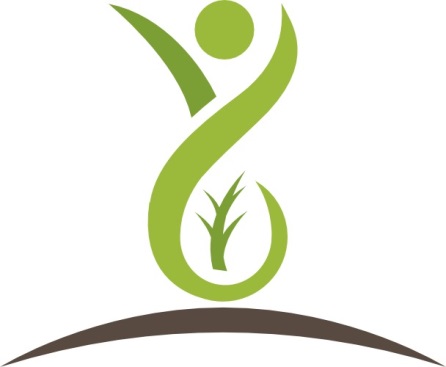 Edmonton and area Fetal alcohol Network SocietyJuly 5, 2016Location:				CSS Office, 10320 – 146 Street, EdmontonSupports and Services Meeting:	8:30 – 9:30 amEFAN Society Meeting:			9:30 – 11:30 amSupports and Services Meeting AgendaCall to order and roll callApproval of last meeting minutesReportingFundingAGMAdditionsProgram UpdatesSociety Meeting AgendaCall to order and roll callApproval of last meeting minutesPrevention Conversation FacilitatorFASD Day 2016Annual General MeetingFinancesMessaging CommitteeFASD In The NewsInter-Agency, Council, Committee updatesProgram Updates